Kevin Coskren – AMS Seal MeteorologistKevin Coskren TV  @KevinCoskrenTV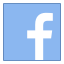 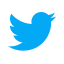 Represented by: Paul Brewer, TV Talent Agents, Inc. 706.836.5290  paul.brewer11@comcast.netCAREER GOAL: To obtain a position that is both challenging and rewarding that affords me the opportunity to continue improving as a person.EDUATION: University of Wisconsin-Madison, MS Meteorology (1997), and University of Notre Dame, BS Mechanical Engineering (1994)WORK EXPERIENCE:WRDW/WAGT-TV (CBS/NBC), Augusta, GA			(August 2015- August 2019) Chief Meteorologist Served as broadcast meteorologist on 4, 5, 5:30, 6, 7 and 11 PM newscasts Anchored extended severe weather coverage for Hurricanes Joaquin (2015), Matthew (2016), Irma (2017), Florence (2018) and Michael (2018) and for many tornadic events, including a tornado warning during Final Round of the Masters golf tournament (2019) Earned Honorable Mention for Best Weathercast (2016) – Georgia AP AwardsMaintained strong weather presence on station weather app, web site and social media‘Troubleshot’ sudden weather computer malfunction just before 11pm news (2018) - I used an ipad to load our weather app, and via screen mirroring with an Apple TV, was able to put on a weathercast WLNE-TV (ABC), Providence, RI 					(August 2012- August 2015) Chief Meteorologist Served as broadcast meteorologist on 5,6 and 11 PM newscasts Anchored extended severe weather coverage for Hurricane Sandy (2012) and for many Nor’eastersEarned 1st place as Providence market’s “Most Accurate Forecast” 4 years in a row: www.weatherate.com Conceived and produced weekly online “ABC6 WeatherLab” sponsored weather segments with an emphasis on teaching about weather KLKN-TV (ABC), Lincoln, NE 					(April 2001- August 2012) Chief Meteorologist Served as broadcast meteorologist on 5, 6 and 10 PM newscasts Hosted weekly “Kevin’s Backyard Bar-B-Q”, live from viewers’ homes Represented station at numerous annual events/festivals/conferences Anchored numerous extended severe weather coverage events KLKN-TV (ABC), Lincoln, NE 					(June 1999- April 2001)Morning/Noon Meteorologist/ReporterServed as broadcast meteorologist on morning and noon newscasts “One-man-band” reporting, editing and shooting with Beta-Cam Set up, shot, wrote and edited weekly “Farm Family of the Week” report Meteorologist, WKBT-TV (CBS), La Crosse, WI 		        (June 1997- June 1999)Morning/Noon Meteorologist Served as broadcast meteorologist for morning and noon newscasts Co-hosted live coverage of annual “Oktoberfest Parade” HONORS/AWARDS/APPEARANCES: 1st place Most Accurate Forecast by WeatheRate (2012-2015) Appeared on Discovery Channel’s “Storm Chasers” (2011) Nebraska AP Awards (Best Weathercast): 1st place (2004) and 2nd place (2004, 2008) Appeared on The Weather Channel’s six-part drought series, “Parched” (Spring 2007) Earned a “Tribute To Heroes” Award and a 1st place AP Award for coverage of F4 tornado in Hallam, NE (2004)  Presented Severe Weather Safety Program at Severe Weather Symposium (March 2004, 2005) Appeared on ITV’s (United Kingdom) “Is This The Worst Weather Ever?” (June 2005) Appeared on The Weather Channel’s “Tornado Week” (March 2005) Commendation Award: Presented for Severe Weather Coverage (May 22, 2004) SAFEKIDS CHAMPION Award: Presented for Community Service (December 2004) Collegiate National Forecasting Contest: 1st Place (Spring 1997), 2nd Place (Spring 1995/Fall 1996) COMPUTER SKILLS: Weather Central, WSI, The Weather Company, GIS, Baron’s, LiveWire, Excel, SocialNewsDesk, Fortran, WorldNow, Weather App, PowerPoint